РОЗПОРЯДЖЕННЯ МІСЬКОГО ГОЛОВИм. Сумивід  21.07.2021     №  243    -РКеруючись пунктом 8 частини четвертої статті 42 Закону України «Про місцеве самоврядування в Україні»:Внести зміни до розпорядження міського голови від 29.06.2021                     № 211-Р «Про скликання чергової сесії Сумської міської ради VІII скликання 21 липня 2021 року», а саме пункт перший викласти у новій редакції:«1. Скликати чергову сесію Сумської міської ради VIII скликання 23 липня 2021 року о 13.00 годині в сесійній залі Будинку обласної ради (майдан Незалежності, 2)».Міський голова								О.М. ЛисенкоКоваленко Ю.Ю. 700-618Розіслати: згідно зі списком.В.о. начальника відділу з організації діяльності радиСумської міської ради 	                                                                Ю.Ю. КоваленкоСекретар Сумської міської ради                                                  О.М. РєзнікНачальник відділу протокольної роботи та контролю                                                 Л.В. Моша Сумської міської радиНачальник правового управління                                                О.В. Чайченко Сумської міської радиКеруючий справами виконавчого комітетуСумської міської ради                                                                    Ю.А. ПавликС П И С О Крозсилки розпорядження міського голови«Про внесення змін до розпорядження міського голови від 29.06.2021                      № 211-Р «Про скликання чергової сесії Сумської міської ради VІІI скликання 21 липня 2021 року»від __________ № _____Журбі О.І.Клименку Ю.М.Коваленко Ю.Ю.Кононенку С.В.Кохан А.І.Коцуру М.В.Кривцову А.В.Липовій С.А. Масік Т.О.Міщенко С.М.Рєзніку О.М.Річкалю І.А.Чайченку О.В.В.о. начальника відділу з організації діяльності радиСумської міської ради 	                                                                Ю.Ю. Коваленко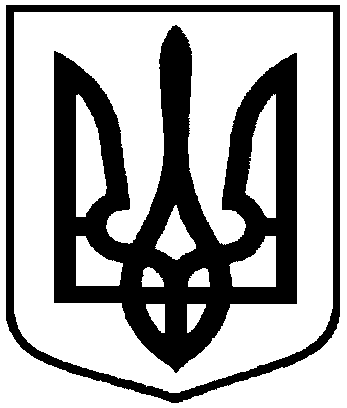 Про внесення змін до розпорядження міського голови від 29.06.2021                      № 211-Р «Про скликання чергової сесії Сумської міської ради VІІI скликання 21 липня 2021 року»